Today’s ServiceAug 9th , 2020Call to Worship                                                                                                                                                                                       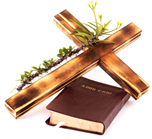 Hymn Announcements Prayer RequestsMusicSermonOffering (on table) From the PastorAs Jesus opened His famous Sermon on the Mount, He described a series of blessings known as the Beatitudes, which formed part of Christ’s intensive discipleship training for His chosen.  In the eighth beatitude, Jesus declared, “Blessed are those who are persecuted for righteousness’ sake, for theirs is the kingdom of heaven” (Mt. 5:10).  True believers in Christ are righteous in God’s eyes (Rom. 3:21–22; 2 Cor. 5:21; Phil. 1:11).  Our confession of faith in Jesus Christ and the Biblical way we live our lives prove offensive to the world, resulting in persecution for righteousness’ sake. Jesus faced persecution and was hated by the world, and so will all those who belong to Christ and boldly live for Him: “If you belonged to the world, it would love you as its own. As it is, you do not belong to the world, but I have chosen you out of the world. That is why the world hates you” (John 15:19).  Prepare!.                       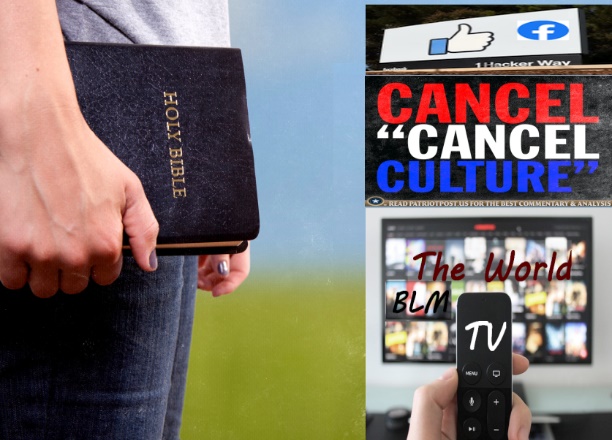 Pastor TonyChurch Information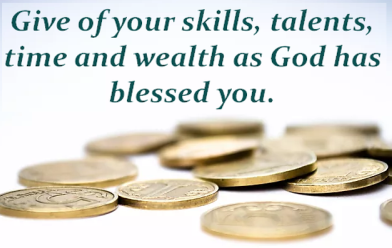 Last Week’s giving:               $2,400                   EldersTony Raker (Pastor)..……………….  pastor@graceevfreechurchva.orgDelmas (Moe) Ritenour….…………………………..  moemar@shentel.net Finance:   Linda Fraley ………………………………..  lindaf12@shentel.net IT & Media:  Rob Moses & Scott TuckerBulletin: Rob Moses ……………….  admin@graceevfreechurchva.org Breakfast: Tammy Copeland ……….…tammyscopeland@gmail.com 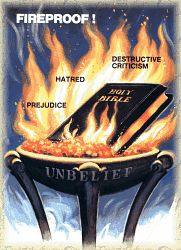 718 E Queen Street, Strasburg, VA 22657,     540-465-4744 msg ph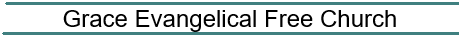   https://graceevfreechurchva.orgPlease turn off or mute cell phones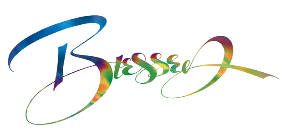 Notes: 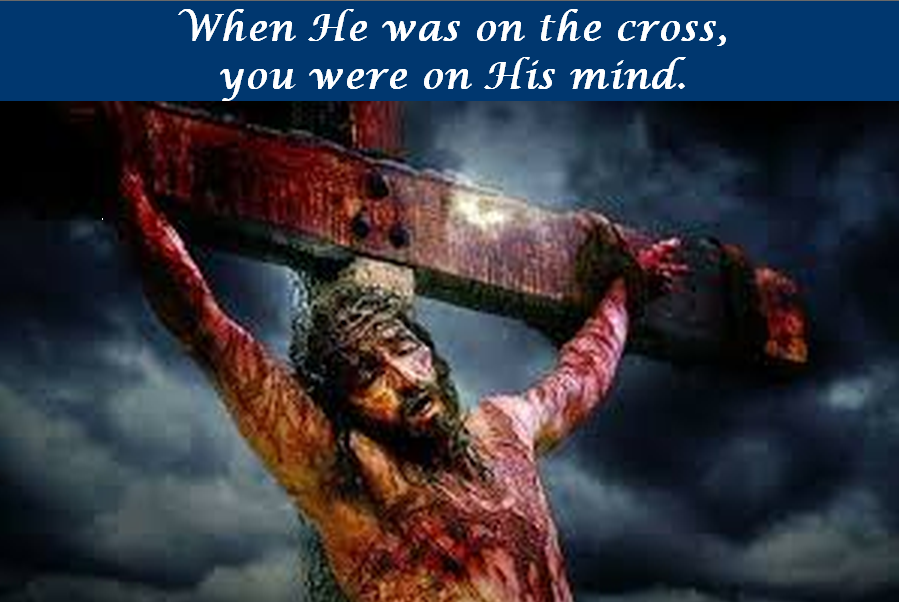 